3D  manipulation method that enables the spatial position and posture  supernumerary robotic limbs Joi Oh1, Fumihiro Kato2, Yukiko Iwasaki1, Hiroyasu Iwata31 Waseda University, Graduate School of Creative Science and Engineering, Tokyo, Japan 
2 Waseda University, Global Robot  Institute, Tokyo, Japan
3 Waseda University, Faculty of Science and Engineering, Tokyo, JapanlSection: RESEARCH PAPER Keywords: VR/AR, -free interface,  coordinate system, , SRL	Citation: Joi Oh, Fumihiro Kato, Yukiko Iwasaki, Hiroyasu Iwata, Acta IMEKO, vol. A, no. B, article C, Month Year, identifier: IMEKO-ACTA-A (Year)-B-CSection Editor: name, affiliationReceived month day, year; in final form, month day, year; Published month yearCopyright: This is an open-access article distributed under the terms of the Creative Commons Attribution 3.0 License, which permits unrestricted use, distribution, and reproduction in any medium, provided the original author and source are credited.Corresponding author: Paul P. L. Regtien, e-mail: paul@regtien.net IntroductionIn recent years, a considerable amount of research and development on the use of supernumerary robotic limbs (SRLs) for body  In previous studies, robotic technology, especially wearable  developed as  for rehabilitation purposes. SRL aims to provide its users with additional capabilities, enabling them to accomplish tasks that  would otherwise be incapable of performing. In this respect, SRL is different from other types of existing wearable robots lightweight, sufficient torque and highly  SRL developed by Vernonia et al. [1] is  classic example.  robots  in any context, helping individuals to perform household chores  improving industrial productivity.To effectively assist in opening an umbrella stirring a pot users require an interface that indicates the target point location to the end effector of the SRL without requiring  to interrupt  actions. However, such a method has not yet been established. Parietti et al. [23] developed a manipulation technique in which the operator's movements were monitored by a robot, following which the  arm performed  movements. Iwasaki et al. [4] proposed an interface that allowed the operator to actively control the SRL by using the orientation of the face Sasaki et al. [5] developed a manipulation method that enabled more complicated operations of the  arm  the user’s legs as the controllers. Previous studies have overlooked the balance between ensuring the operator’s limbs and providing detailed instructions to the SRL are further challenges with respect to multitasking in the context of daily life. Therefore, in this study, a method for manipulating SRLs so that two parallel tasks do not interfere with each other and  usefulness.In  study, a two-stage experiment This section describes the hypothesis of the method, and Section 2 presents the method  position instruction along with  experimental results In Section 3, a manipulation method that includes  instructions and the experimental results the two experiments  Section 4 presents comparisons with other similar methods Section 5 presents the conclusions.The following two elements are considered essential for achieving daily support for parallel : movement of the operator's limbs of spatial position and posture date, several hands-free interfaces have been proposed to satisfy requirement 1 operated by the tongue [6], eye movement [7 voice [8 and used for either screen control or robot manipulation (or both). Methods to control robotic limbs with brain waves [9] are also being investigated.However, this study focuses on requirement 2 and the construction of a more intuitive instructional method. When the operator provides directions related to a 3Dspace location,  must accurately indicate the target point. The fieldofview, within which a person can perceive the shape and position of an object, is as narrow as 15° from the point [10 the face and gaze in the instructional space  spatial position instructionsinterface takes advantage of  compensatory action and uses it as an instruction method.Methods for using the head as a joystick have already been proposed. One method  the manipulation of the head for instruction in a 2D plane, such as on-screen operations [11]. Another method involves switching between the vertical and horizontal planes by nodding  the plane to be manipulated the plane manipulation by the head so that only the head is used to manage the 3D space [12]. However, these methods do not use compensatory motion as a manipulation technique.PROPOSAL  A POSITIONING USING HEAD BOBBING one’s  can be used to instruct the radial direction of the target point in polar coordinates. In this section, we propose a pointing interface that combines head bobbing with  orientation in a polar coordinate system. Head bobbing is a small back and forth motion of the head that does not interfere with the operator’s . This research was performed using the standard morphology of a Japanese man, as recorded by Kouchi et al. [13]. According to these data, the headbobbing was determined as approximately 9.29 cm, which allows the operator to keep the zero-moment point in the torso of the body and operate a  arm without losing balance. A doughnut-shaped area with  innermost and outermost  of 30 and 100 cm, respectively, around the operator was defined as an example of an SRL operating range [14]. The depthchange factor was 709.29 = 7.53 or more. The range of motion that can be performed using head bobbing is  that of arms. 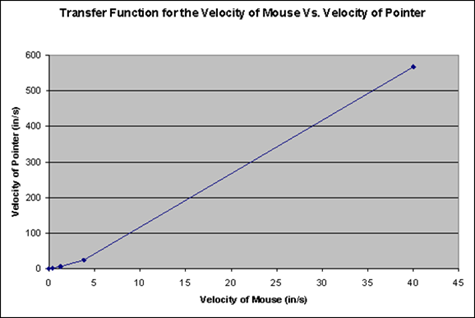 Figure 1. Microsoft's mouse-cursor speed-change settings [15]. preliminary experiments  that at high magnification, the instructional accuracy of head bobbing was lower than that of other comparable methods. Additionally, the required instructions were shown to be longer an increase/decrease factor (IDF) that gradually changes the depth of the headbobbing task based on head velocity was introduced. The IDF allows precise instructions while maintaining a high magnification. In this study, the IDF was constructed using the mouse-cursor change factor shown in Figure 1, set by Microsoft Windows [15].Evaluation test with a fully immersive head-mounted displayThis section examines the usefulness of the IDF and 3D head pointer as a whole. This study was conducted  the previously developed  arm proposed by Nakabayashi et al. [14] and Amano et al. [16], as shown in Figure 2. The arm has a reach of up to 1 m, and its jamming hand, shown in Figure 3, can be used as an endeffector to grasp an object with an error of up to 3 cm [16]. 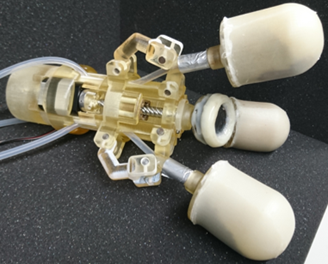 Figure 3. External view of the jamming hand.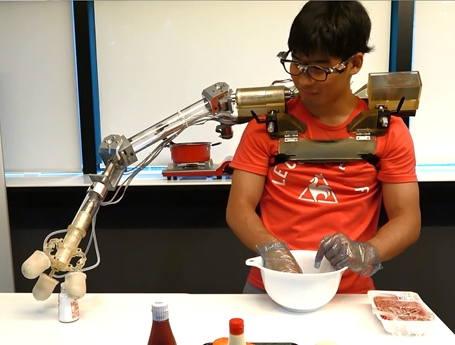 Figure 2. External view of the robotic arm proposed by Nakabayashi et al. [14] and Amano et al. [16].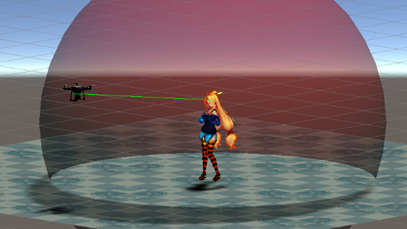 Figure 4. 3D image of the head pointer operation., the allowable indication error at the interface in this experiment was set to 3 cm. In this study, the validation was performed in a VRenvironment. The indication of radial direction by  orientation was measured from the front of the head-mounted display (HMD). The depth indicator was implemented by setting up a sphere with the operator at the , as shown in Figure 4, and by changing the radius of the sphere by head bobbing. the proposed method (HTC VIVE [17]). The experimental procedure is as followsThe participant wears the VIVE headset and grasps a VIVE controller in each hand holding them up in front of  chest, as shown  the right in Figure 5. This is defined as the rest  The subject’s avatar is displayed in the VR space, as shown  the left  Figure 5.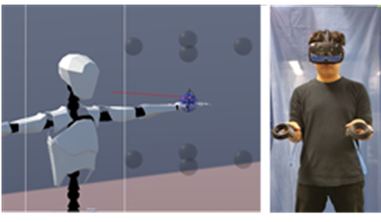 Figure 5. interface operation: instructional  and participants within the VR; right: participant wearing the HMD and holding the controllers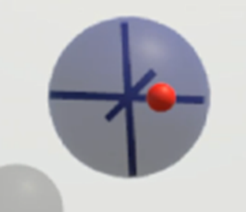 Figure 7. Target sphere and cursor visibility.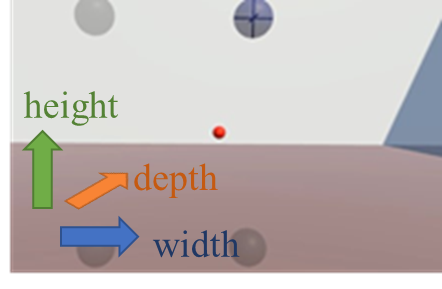 Figure 6. Subjective view of the . The 3D head pointer’s control cursor (the red ball in the  of Figure 6) appears 65 cm in front of the . Simultaneously, the target sphere with a 10-cm diameter (the blue transparent sphere in the upperright corner of Figure 6) appears at any of the eight locations at a ±30-cm height, ±20-cm width and ±20-cm depth, and positioned ±20cm from the cursor.The participant aligns the cursor  the  of the target sphere by using the 3D head pointer.When the participant perceives that  reached the  of the target sphere, they  the completion of the instruction. As shown in Figure 7, the target sphere has a reference frame with its origin at the  of the sphere. participant adjusts the position of the cursor.Steps (1)–(4) are performed for all eight target sphere positions. above-mentioned procedure was performed by two groups of six participants each. The experiments were performed once under different conditions for each group. Table 1 shows the experimental conditions and group distribution. Group 1 was asked to perform the tasks described, but with a predefined time limit for instruction execution 2 was asked to perform the experiment either with or without an IDF.Table 1. The experimental conditions and group distribution.Figure 8 shows the relationship between head-bobbing speed and magnification. Not available is a condition in which the rate of change in depth due to head bobbing is fixed at 10 times without using the IDF.Based on the aforementioned experiments, the usefulness of the 3D head pointer was evaluated using the average indication error condition (a) shown in Table 1, the relationship between the indication accuracy error and operation time in conditions (a)–(f and the maximum arm sway of the subject measured by the VIVE controller according to condition (a).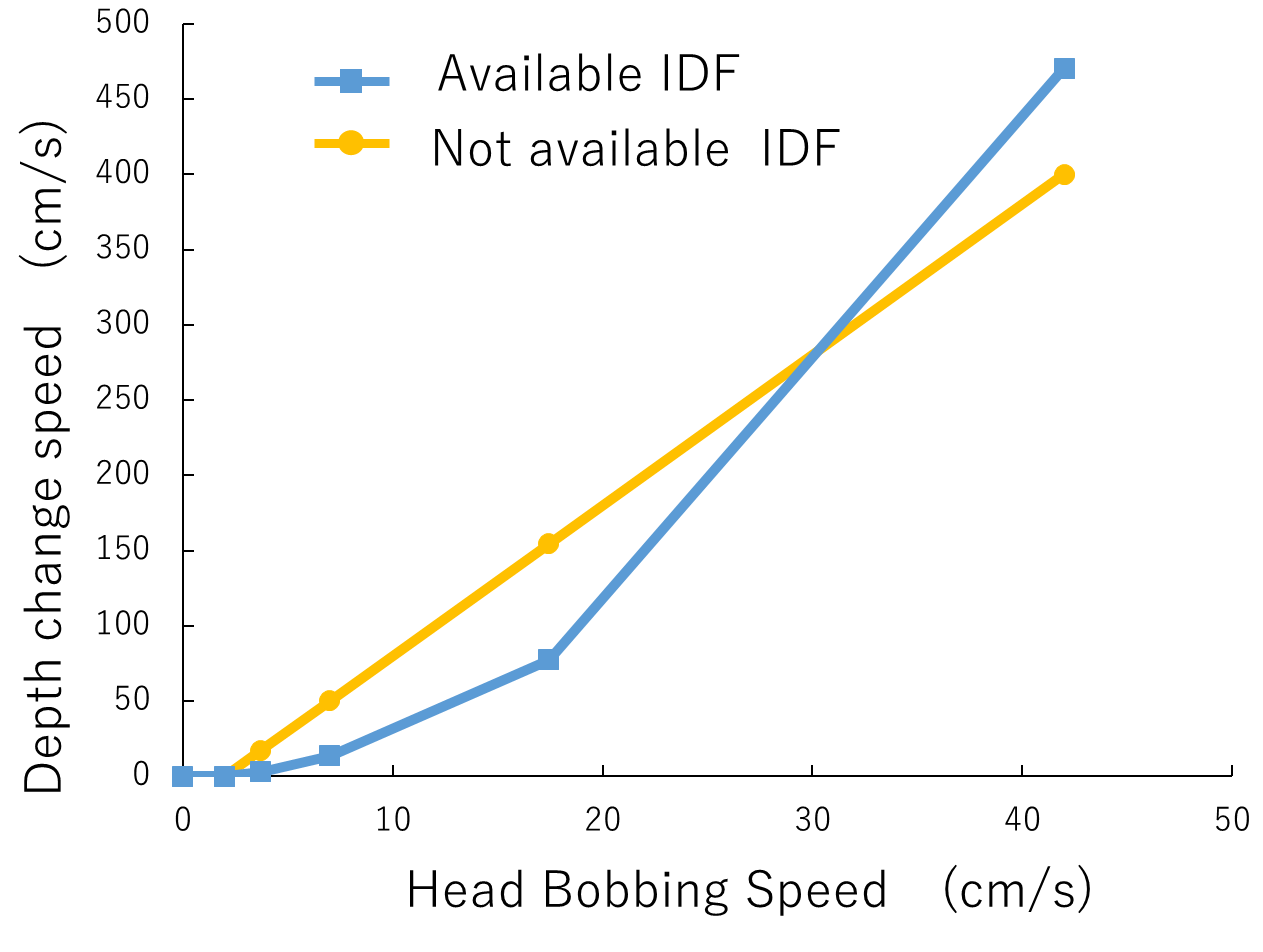 Figure 8. Change in headbobbing magnification with and without IDF.At the same time, the usefulness of the IDF was tested by comparing the instructional error between conditions (a) and (g).Results and discussion on the fully immersive HMDIn this study, the Wilcoxon signed-ranktest was used to verify the significant differences between two conditions.  is a nonparametric test used when the population does not follow a normal distribution. difference  Zi = Yi − Xi between the experimental values of two conditions Xi and Yi performed on the i-th participant Next,  arranged in order of decreasing absolute value and assigned to the smaller value. The Wilcoxon signed-rank test quantity of W  then calculated as follows:However, in this case, ∅i  calculated asSignificant differences were calculated by comparing test quantity W to Wilcoxon signed-rank table [18]. In this experiment, instead of the table, the Excel statistics function (Microsoft Inc.) was used to calculate significant differences.Indication ErrorTable 2. Average instruction error.The instructional error of the distance from the  of the target  to the control cursor was measured upon completion of the instruction. This was done in VR by using an IDF-based 3D head pointer for 12 people, divided equally into two groups (1 and 2). The results are presented in Table 2.In this study, a jamming hand [16] capable of grasping an object with an error of up to 3 cm in target point indication was used as a reference-index end effector. The average error of the instructions in this experiment was approximately 1.32 cm, with the highest instructional error of 2.5 cm. These results suggest that the indication error of the 3D head pointer is within the range of absorbable error in the case of grasping and manipulating an object with the specific end effector.The standard deviation of the indication error  0.65 cm, and the error  widely from person to person. This result may be related to the familiarity level of each individual in the use of a VR space. The results  validated by considering VR experience. Change in indication error at each indication timeThe experiment was conducted under conditions (a)–(f) for six members of  1. The relationship between the instruction error and instruction time is shown in Figure 9. 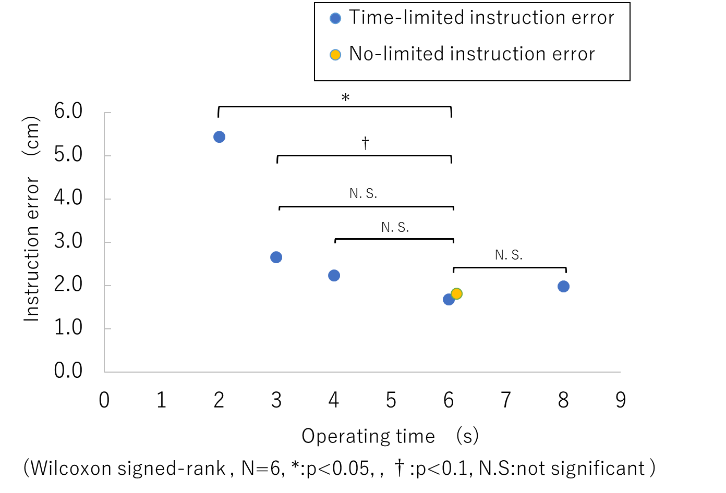 Figure 9. Instruction error per operating time in the evaluation test.The average operation time under condition (a), with no time limit, was 6.2 s. When the operation time was limited, the indication error decreased rapidly with the increase in time limit from 2 to 3 s. When the time was greater than 4 s, this error remained almost constant regardless of the time taken. This suggests that the operation with the 3D head pointer itself  already completed by 4 s.Maximum arm sway the six participants in group 1 was measured from the movement of the VIVE controller while standing upright and compared to the maximum arm sway when the 3D head pointer was manipulated in condition (a). The results are presented in Figure 10.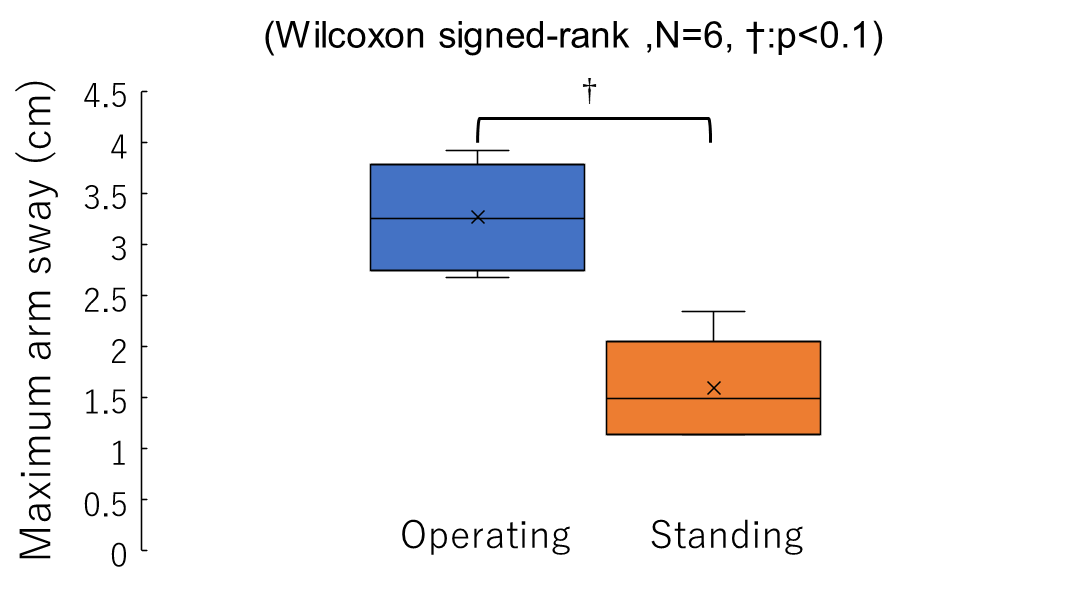 Figure 10. Maximum arm sway when standing upright and operating the 3D head pointer.The comparison results  that the maximum arm sway was greater with a 3D head pointer. However, the Wilcoxon signed-rank test did not show any significant difference  two conditions (N = 6, p < 0.1), suggesting that the proposed method allows a user to continue performing regular arm  while  the . Because the proposed method requires visibility of the target space for performing tasks with SRL, multitasking is sometimes impossible, and interruption of the task being performed by the user is unavoidable. However, if the operator’s hand position can be maintained while using the 3D head pointer, the interrupted task can be resumed quickly  instructions to the SRL; this is significantly more efficient than performing the two tasks separately.Differences in  with and without IDFWe conducted the experiment under conditions (a) and (g) for the  members of group 2 and measured the instruction errors of the 3D head pointer and the depth-only instruction errors  head bobbing. The results are shown in Figures 11 and 12, respectively. The use of IDF reduced the average instruction error by approximately 77.6% for the depth instruction by head bobbing and approximately 67.0% for total error in three axes (x, y, z). Additionally, a significant difference was observed between the two conditions with and without IDF in the case of the Wilcoxon signed-rank test (n = 6, p < 0.05).  was confirmed that the introduction of the IDF greatly improved the accuracy and demonstrated its usefulness. Nevertheless, it is still necessary to verify whether the accuracy can be further improved with additional fine-tuning of the parameters related to the magnification change ratio.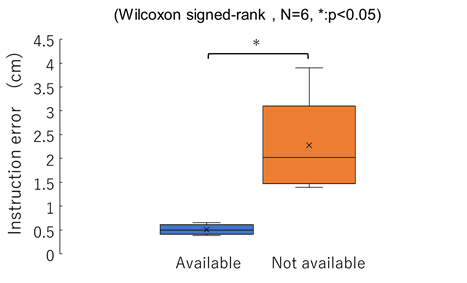 Figure 11. Depth error based on head bobbing with and without IDF.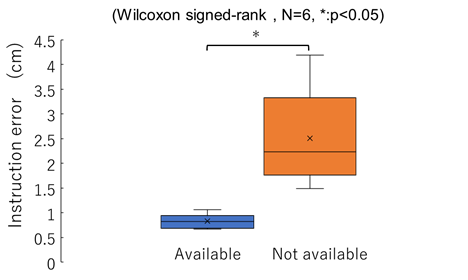 Figure 12. Total error in three axes due to 3D head pointer with and without IDF.PROPOSAL  COMBINing The  AND posture INdicaTION METHOD The previous section showed the effectiveness of the position indications for SRL. However, without posture instructions at the interface, the SRL cannot perform complex  (e.g holding an umbrella at an angle to strong winds, pouring the contents of a bottle into a cup). Some objects can only be grabbed from certain directions. In this study, a method  the head for SRL to provide  indications. Because it is difficult to provide stereotactic and  instructions simultaneously with the head, switching  which switches between position and posture indications.Proposal  a postureindication method using isometric inputFigure 13 shows that the human head can rotate in three axes using Unity-humanoid model created by Unity Technologies Japan [19]). The use of headrotation  for SRL posture indication (yaw, pitch and roll) facilitates intuitive instructions. However, the head has  angles of yaw, pitch roll 60605060 and 5050 respectively [20]. If the displacement of the head is used as an input device, the SRL cannot be instructed to posture at an angle beyond the  angle of the head. In addition, according to requirement (2) in , if the head  more than 15°, the operation target will be out of the operator’s effective fieldofview.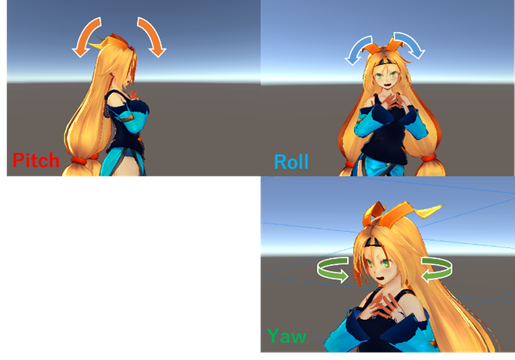 Figure 13.  different rotation axes of the head.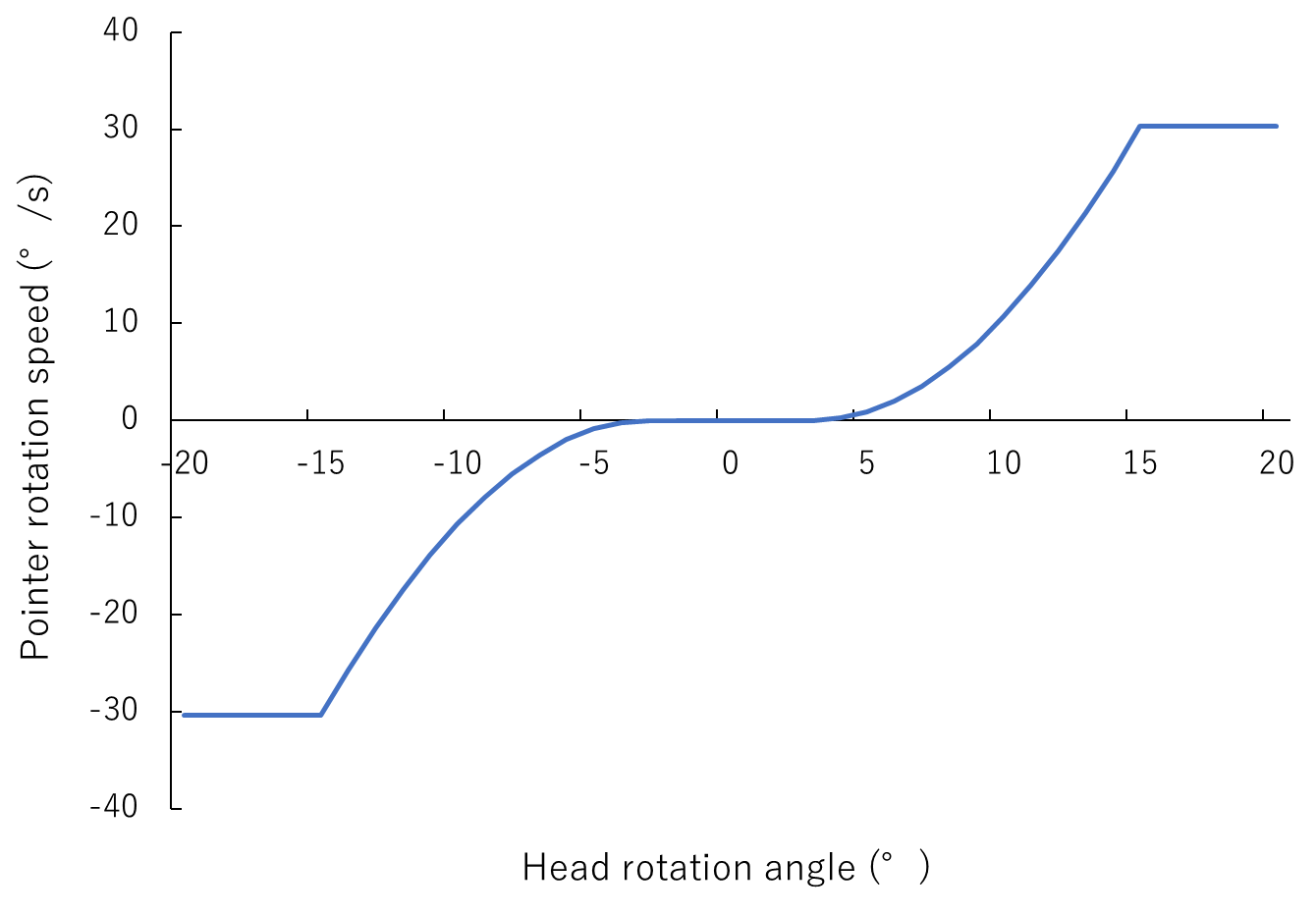 Figure 14. Relationship between head rotation angle and posture rotation speed.In this study, the three-axis rotation of the head was used as an isometric input-device parameter that determines the rotational velocity of the pointer according to the  angle of the head [21]. The maximum input angle of the head was set to 15 °, which is the maximum angle of the effective fieldofview. To avoid incorrect input, head rotations of ≤3° were not detected as inputs. The changes in the rotational velocity were spherically interpolated using trigonometric functions. Figure 14 shows the relationship between the amount of rotation of the head and the rotation speed of the posture indicator. The reference angle for head rotation is the direction when switching to the posture indication.Proposal  a modeswitching method using voice recognition  increase  the number of body parts used for manipulation is undesirable because it leads to an increase in the body load. The switching method was constructed using head or voice. In this study, two types of switching instruction methods and  in an evaluation test.Voice-recognition-based switching indication methodA switching method based on voice recognition is less physically demanding and has less impact on the operator’s limbs than physical operations. Table 3 lists the commands used for voice indications.Head-gesture-based switching indication methodTable 3. Voice command list. method between  and  instructions using head gestures In this method, a head  motion was performed  from  to  instructions (top of Figure 15from posture instruction to position instruction of Figure 15). This switching method was  because the head tilt was not performed during position instruction, and conversely, head bobbing was not performed during posture instruction. 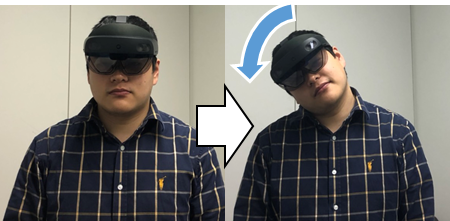 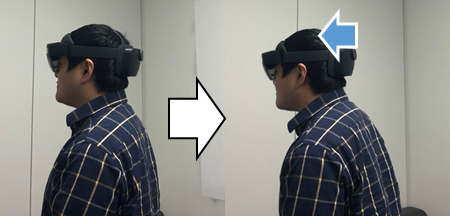 Figure 15. Top: Switch to posture instruction; 
Bottom: Switch to position instruction.Because the user only has to indicate the operation mode , the head-gesture-based switching method requires little cognitive load, and switching can be done intuitively.Evaluation test with optical  HMDThis section presents an evaluation of the usefulness of posture and switching instructions in the 3D head pointer as well as  evaluation of the usefulness of the 3D head pointer in real space. To operate the SRL on a real machine, the tip of the SRL and target object must be visible. There are two ways to see the tip of the SRL on a real machine: by using a video  HMD or an optical  HMD [22]. The video  system may not be able to  when the SRL malfunctions because of the delay in viewing the actual device. In this experiment, the proposed method using an optical  HMD (Hololens2 [23]) to evaluate the usefulness of the entire 3D head pointer. To provide posture instructions, the pointing cursor was changed from a red sphere to a bluegreen bipyramid, as shown in Figure 16. 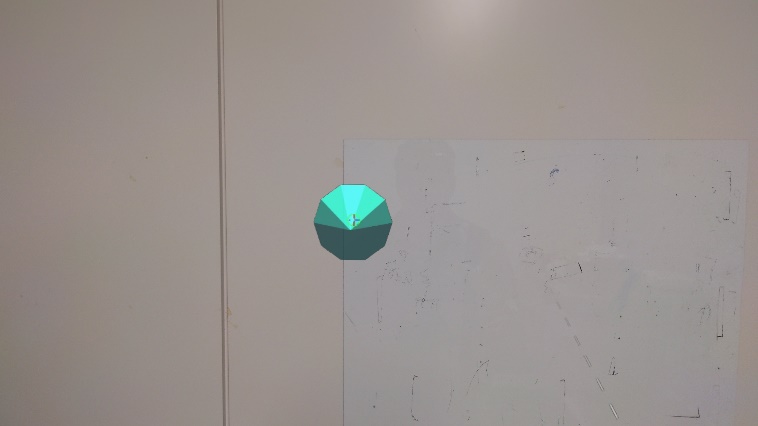 Figure 16. Pointer cursor corresponding to posture indication.The indication of the radial direction based on  orientation was measured from the front of the HMD. [ 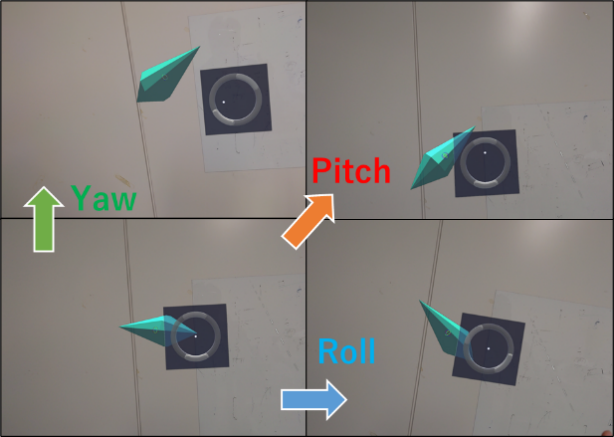 Figure 17. Auxiliary  for posture instruction. The depth indicator was implemented by changing the radius of the sphere  head bobbing, as described in Section 2.1. The amount of head rotation in the posture indication was determined by measuring the posture of the HMD. Compared to position indication, it is difficult to  the operator posture indication. To visually display the headrotation the userUI is displayed during posture instruction The white point on the UI is  the  and moves up, down, left and right according to the amount of yaw and pitch fed as the input. The rollangle input is displayed as a white circle in the UI, and the circle rotates according to the amount of roll input. This UI allows the operator to visually understand how much  is moving  input. For speech recognition, Microsoft’s Mixed Reality Toolkit [24].In this experiment, a pointing task  target  in the air. The experimental procedure is described as followsThe subjects stood upright while wearing the HMD and Bluetooth headset in a room with white walls.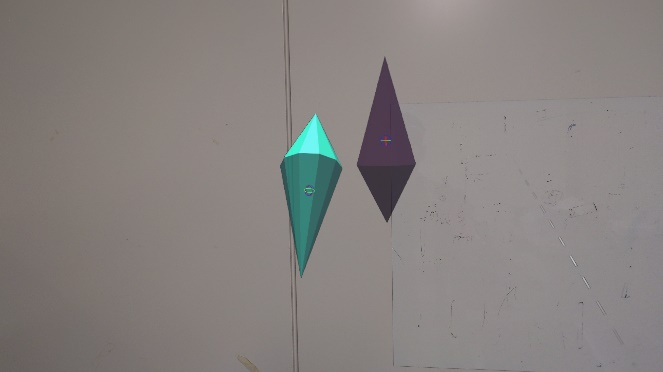 Figure 18. Cursor and target in the experiment.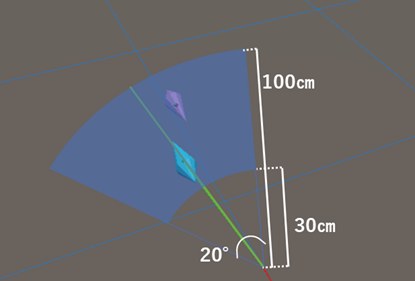 Figure 19. Area where the target appears (blue area in the Figure).The 3D head pointer cursor (bluegreen bipyramid in Figure 18) and the target (purple bipyramid in Figure 18) were displayed in front of the participant. The target appeared at a random position within 15° to the left and right of the subject’s direction and  30  100 cm, as shown in Figure 19. The direction of the target was determined randomly  six directions: up, down, left, right, front and back.The participant moved the cursor to the same position and posture as the target using a 3D head pointer. When the subject perceived the operationinstruction  the Bluetooth headset. Markers were displayed at the  of the cursor and the target position and rotation, as shown in Figure 18. These markers were always visible to the participant regardless of the position and posture of the cursor and target, and the operator relied on these markers for position and posture indications.Steps 1)–3) were performed 12 times in succession in one experiment. The evaluation experiment was conducted under the following two conditions: indications by voice recognition indications by head .A verbal questionnaire was administered after operation .The experiment was conducted using a total of  men and  women in their 20s and 30s, with the order of conditions A) and B) . Procedures 1)–4) were performed at least  as a  before conducting the experiment, and additional practice was conducted until the subject judged that  proficient. Based on the above experiments, the usefulness of posture indication was verified according to the posture error and operation time. The usefulness of the switching instruction was verified by comparing the position error, posture error and operation time in each condition. Finally, the usefulness of the 3D head pointer as a whole was verified based on the position error, posture error and operation time. Section 3.4 describes these results.Results and discussion on optical  HMDPosition error and posture errorThe average values of the position and angle errors for each condition for the six subjects are shown in Figure 20. In this experiment, the tolerance was set assuming the same use of SRL as in the experiment discussed in Section 2.2.1, and the tolerance of the position indication was 3 cm. In the jamming hand of SRL, when reaching vertically to a cylindrical or spherical object, the success rate  grasping  not decrease if the angular error  within 30° [16]. 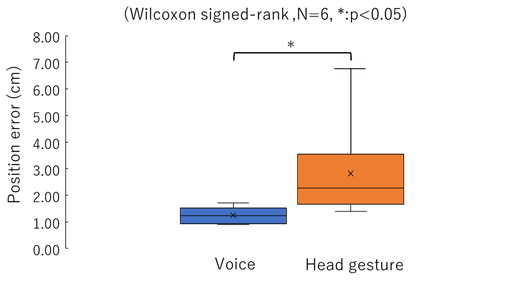 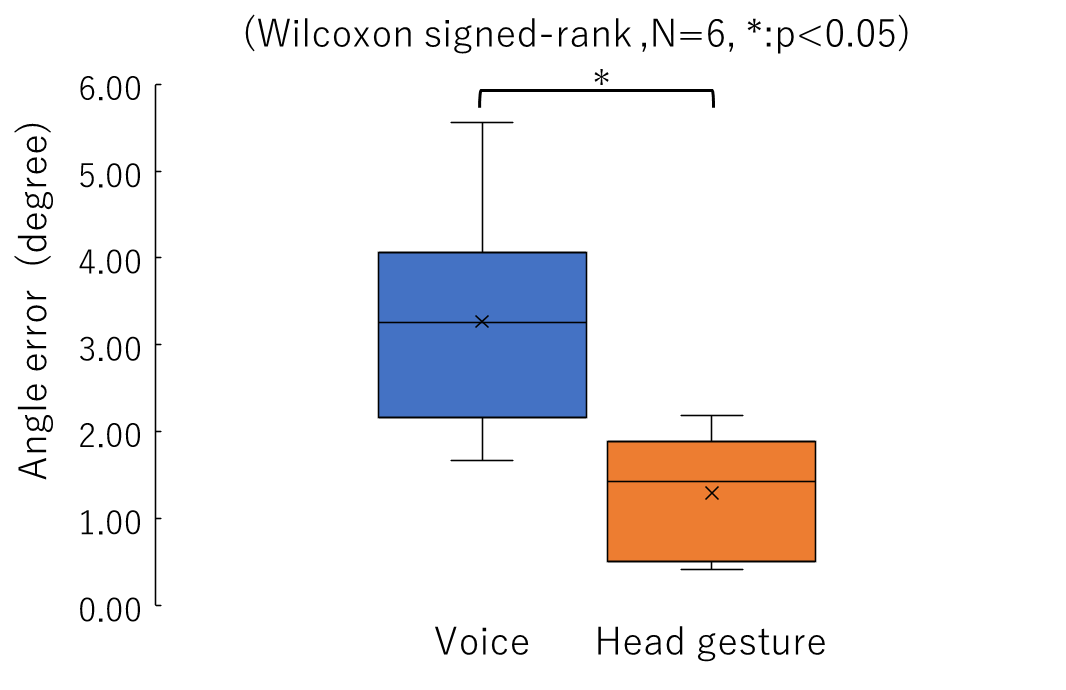 Figure 20. Top: Error in position indication; 
Bottom: Error in posture indication.The average position error of the instructions in this experiment was approximately 1.25 cm for the voice switching method and approximately 2.82 cm for the headgesture switching method, and a significant difference was observed between the two conditions in Wilcoxon signed-rank test. This result  that the voice recognition method is more accurate in indicating the position. Since the instruction error of the position instruction alone in  2.2.1 was 1.32 cm, this result shows that the headgesture switching method has a negative effect on the accuracy of the location instruction. The increased error in the headgesture  attributed to the shift in the position indication when the head is tilted to switch from position to posture instructions, the direction of the face  accordingly. In addition, in the questionnaire, there were several comments that it was difficult to tilt the head without  the direction of the face  the head gesture.The average error  posture instruction was approximately 3.56° for the voice switching method and approximately 1.78° for the headgesture switching method, and a significant difference was observed between the two conditions in Wilcoxon signed-rank test. This result shows that the accuracy of posture indication is higher when  head gestures. This  attributed to the fact that posture instruction is an isometric input as long as the head is rotated from the origin, the posture of the cursor will continue to rotate. If the operator uses head gestures, the instruction can be rapidly switched to stereotactic instructions, and consequently, the cursor posture can be fixed at the moment the continuously rotating cursor reaches the target posture. In the voice-based switching method, there is a delay between the time the voice command is uttered and the time the uttered voice is  as a command by voice recognition. 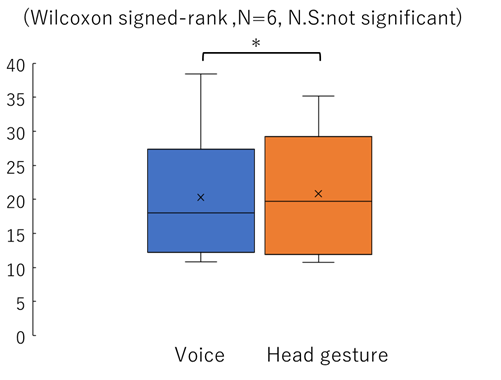 Figure 21. The mean values of the operation time. voice-based switching might  the cursor to rotate during the time the user  to switch; however, a time delay  when the operation actually  to the position instruction, resulting in a posture error. These results show that voice-based switching is effective in terms of position indication, and head-gesture-based switching is effective in terms of posture indication. , when switching  voice, the posture error increases;  even for the subject with the largest error, the average error  5.56°, which is within the acceptable range of 30°. However, the subject with the largest error in the case of head-gesture-based switching had an average position error of 6.74 cm, which is far beyond the acceptable error of position instruction. Thus,  that the voice-based switching method is more useful in terms of instructional accuracy, as all the values are within the acceptable error for the SRL assumed in this experiment.Operation timeThe mean values of the operation time for each condition for the six participants are shown in Figure 21. The average operating time was approximately 20.3 s for the voice switching method and approximately 20.8 s for the headgesture switching method. There was no significant difference between the two conditions in the Wilcoxon signed-rank test. This indicates that there is no significant difference between the two switching methods in terms of operation time. When combined with the results of instructional accuracy, the results suggest that voice switching is more practical.Moreover, the average operation time for position instructions alone, as discussed in Section 2.2.2, was 6.2 s. In this experiment, the operation time was three times than the former owing to the addition of posture and switching indications. In addition, compared to the participant with the shortest average operation time, the participant with the longest average operation time had  three times longer When the subjects about the cause of the increase in operation time in the questionnaire, some of them  that the operation took longer when the posture indication did not  well. The causes of the delay for posture indication were as follows: giving posture instructions, rotation mistakenly fed as input to  instructions, it  difficult to correct errors when they  difficult to understand the posture of the cursor or target during rotation instructions.Since  manipulation  intentionally moving the neck along the three axes is not performed in daily life, the reason for cause 1) was verified. The reason for cause 2) was  it took to correct the error because the error had to be corrected by indicating the amount of displacement in the posture indication to position indication, which can directly specify the correct position when an error occurs. The reason for cause 3) was related to depth perception and size perception in peripheral vision. The permissible eccentricity for  the position and shape of an object in the peripheral vision is 15° [10], but the perceptible eccentricity for depth is less than 12.5 and the perceptible eccentricity for size is less than 5° [25]. In addition, the accuracy of both depth perception and size perception decreased with eccentricity from the gazing point. Because posture indication  the posture of an object from changes in the size and depth of each side of the cursor or target, it required more visual information than position indication. These reasons made it difficult to  the posture of the object when the face was turned away by up to 15° during posture manipulation.Evaluation of the usefulness of the 3D head pointer as a wholeIn the case of the voice switching method, the error in both position and posture indications was within the acceptable range, suggesting that the accuracy of the 3D head pointer is also effective for indications in real space through an optical  HMD. In terms of operation time, there was a large variation, and the indication time was not stable, indicating room for improvement. The improvement  posture instruction, which is the most significant factor  the increase  operation time, is considered to be effective, and from the results of the questionnaire, the improvements to be made are as follows head movements isotonic input not leave the operator’s  point.Of these, 1) and 2)  be solved by using face orientation  posture indication, but there is a potential problem  how to provide posture instructions by rotating the head beyond its movable anglesolution  3), when the operator removes  point from the cursor and target object in the posture indication state, the target object and cursor can be improved by continuing to display them in front of the operator in AR However,  an object in real space and displaying it in AR is quite .In order to display AR in real time, it is necessary to devise a way to reduce the processing, such as detecting the mesh of objects in real space and displaying them.Discussion on the Practical Application of 3D Head PointerIn this section, the practical application of  proposed methodThe advantages of the 3D clarified by comparing  with other manipulation methods.  the concerns  using this interface in real life.Comparison with Based on the results of the previous section, the proposed method was compared with other similar methods.Physical controllerSome SRLs, such as those made by Vernonia [1], use a physical controller  is  gamepad with stick and buttons as the method of operation. The advantage of the 3D head pointer is that its operation is more intuitive and easier to understand than that of a SRL manipulation method The proposed method can operate the SRL in any standing or seated position by legs [5]. However, manipulation  the legs can simultaneously indicate the position and attitude of the SRL. A short operation time is the main advantage of leg operation.Head joystick and nodding to switch between the vertical and horizontal planes
Because the 3D head pointer uses compensatory motion of the head, it has  operational burden than methods that use the head as a joystick [1112]. In contrast, the nodding method [12] allows for digital input from the head alone and may be used in conjunction with the 3D head pointer.In this study,  recognition to give instructions such as switching, but voice recognition  the disadvantage of not being able to operate in a noisy environment or while the operator is having a conversation. Some prior examples of command-type instructions use gaze to provide instructions [2627]. The combination of pointing instructions with the head and gaze instructions could provide a more flexible environment for SRL indications.If there is a need to use SRL for complex or long movements in daily life, the movements and  back. Registering and replaying  require many commands, but the number of command-type instructions that can be intuitively  and selected is as few as six [28]. When building a system with seven commands, it is necessary to devise a way to remember commands, such as displaying a menu screen in the HMD. ConclusionsIn this study, a spatial position and posture indication interface for SRLs to improve  efficiency in  execution required functions for indicating spatial position and posture, and a position indication method, 3D head pointer, which combines headbobbingtype depth indication for spatial position and polar direction indication by face orientation. In a VR environment, evaluation tests of the 3D head pointer and IDF were conducted. The results showed that the 3D head pointer had sufficient accuracy without requiring the operator to interrupt  actions.In addition, to provide not only position but also  guidance by using a 3D head pointer,  guidance method using head rotation as isometric input and two types of switching guidance methods using voice recognition and head gestures a comparative study of two switching instruction methods using an optical  HMD and a test to evaluate the usefulness of the 3D head pointer as a whole The results showed that the switching method based on voice recognition was effective  using the assumed SRL, and the 3D head pointer was  accurate to be useful  operating  arms using an optical  HMD. These results provide useful knowledge for improving the SRL interface.In the future, an intuitive posture instruction method that is not affected by compensatory head movements and incorporate a command instruction method that replaces voice recognition. SRL as an interface  use as a third arm in situations, such as banquets and construction sites, where an individual’s hands are not sufficient.AcknowledgementThis research is supported by Waseda University  Institute, Waseda University Green  Systems Research Organization and ERATO Inami  Project.C. Veronneau, J. Denis, L. Lebel, M. Denninger, V. Blanchard, A. Girard, J. Plante, Multifunctional 3-DOF  on , IEEE Robotics and Automation Letters 5 pp. 2546-2553.C. D. Parietti, H. H. Asada, Design and  of , Proc. IEEE/ASME International Conference on Advanced Intelligent Mechatronics, 2012.H. H. Asada, F. Parietti, Supernumerary  for  and  by , Proc. IEEE/ICRA, pp. 119-125Y. Iwasaki H. Iwata, Research on the : proposal of a face vector interface for voluntary and intuitive control of a wearable robot arm, IEEE/RSJ Int. Conf. Intell. Robot. Syst., 2017.T. Sasaki, M. Saraiji, K. Minamizawa, M. Inami,  remapping using feet-controlled artificial arms,  of the 31st Annual ACM Symposium on User Interface Software and Technology, pp. 140-142S. G. Terashima, J. Sakai, T. Ohira, H. Murakami, E. Satho, C. Matsuzawa, S. Sasaki, K. Ueki, Development of a  of  of an  (I-to-AS) for , The Society of Life Support Engineering 242012R. Barea, L. Boquete, M. Mazo, E. Lopez, System for assisted mobility using eye movements based on electrooculography, IEEE  Neural  10 pp. 209-218.R. C. Simpson, S. P. Levine, Voice control of a powered wheelchair, IEEE Transactions on Neural Systems and Rehabilitation Engineering 10 pp. 122-125.S. Nishio, C. I. Penaloza, BMI control of a third arm for multitasking Science Robotics 32018.T. Miura, Behavioral and  Kazama Shobo, 1996R. Hasegawa, Device For Input Via Head Motions, Patents WO 2010/110411 Al, 2010.A. Jackowski, M. Gebhard, A. Gräser, A novel head gesture based interface for hands-free control of a robot, Proc.  Int. Symp. Med.Meas. Appl. MeMeA, 2016.M. Kouchi, M. Mochimaru, AIST Anthropometric Database, National Institute of Advanced Industrial Science and Technology, H16PRO 287, 2005.L. Drohne, K. Nakabayashi, Y. Iwasaki, H. Iwata, Design  for  and  of a , Proc.IEEESICE International Symposium on System Integration (SII), pp. 645-650Windows Dev Center - Hardware, Pointer Ballistics for Windows XP,  http://archive.is/20120907165307/msdn.microsoft.com/en-us/windows/hardware/gg463319.aspx#selection-165.0-165.33.K. Amano, Y. Iwasaki, K. Nakabayashi, H. Iwata, Development of a  for  to the  and , RoboSoft 2019 pp. 137-142.HTC VIVE, https://www.vive.com/eu/product/viveC. Zaiontz, Wilcoxon Signed-Ranks Table, http://www.real-statistics.com/statistics-tables/wilcoxon-signed-ranks-table© Unity Technologies Japan/UCL, Unity-chan!, https://unity-chan.comCommittee on Physical Disability, Japanese Orthopaedic Association, Joint range of motion display and measurement methods, Japanese Journal of Rehabilitation Medicine 11 pp. 127-132.S. A. Douglas, A. K. Mithal, The  of  Springer, 1997.J. P. Rolland, R. L. Holloway, H. Fuchs, Comparison of optical and video see-through, head-mounted displays, Proc. of SPIE, 1994.Hololens2 https://www.microsoft.com/en-us/hololens/buyMixed Reality Toolkithttps://hololabinc.github.io/MixedRealityToolkit-Unity/README.htmlA. Yasuoka, M. Okura, Binocular  and  in the Journal of the Vision Society of Japan 23 pp. 103-114.M. Yamato, A. Monden, Y. Takada, K. Matsumoto, K. Tori, Scrolling the  by , Transactions of Information Processing Society of Japan 40 pp. 613-622.T. Ohno, Quick  with , Transactions of Information Processing Society of Japan 40 pp. 602-612.Y. Iwasaki, H. Iwata, Research on a  of the cognitive load required to match the on-board movement functions, LIFE2018, Session. 2-4-1-2, 2018conditionRequirementGroup(a)No requirements1, 2(b)2-s time limit for instruction1(c)3-s time limit for instruction1(d)4-s time limit for instruction1(e)6-s time limit for instruction1(f)8-s time limit for instruction1(g)the rate of change in depth due to head bobbing is fixed at 10 times2(1).(2)SubjectInstructional error (cm)11.2022.5031.5442.1952.4161.0671.0680.88290.757100.905110.695120.668Average1.32Voice commandFunctionIndicate positionSwitch from posture indication to position indicationIndicate postureSwitch from position instructions to posture instructionsFinishSignals that the indication has been completed.(Used for evaluation tests)